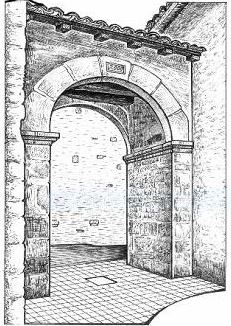 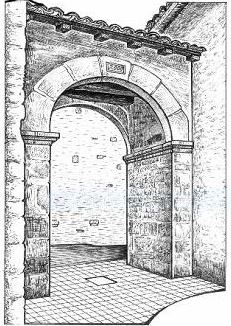 							Le 9 novembre 2020		Madame, Monsieur,Dans le contexte de la seconde vague de la crise sanitaire, la préfecture de la Charente demande aux municipalités de porter une attention particulière aux personnes vulnérables. La circulaire préfectorale du 04/11/2020 précise qu’il « s’agit d’identifier très précisément les personnes âgées de plus de 65 ans qui sont à même de développer une forme grave de covid-19 et qui, par ailleurs, sont sujettes à des risques d’isolement. » La maire est donc tenue d’instituer un registre nominatif des personnes vulnérables de la commune qui en font la demande ou à la demande d’un tiers : parents, médecin, etc. La finalité exclusive de ce registre est de faciliter l’intervention des services sanitaires. Code de l’action sociale et des familles : Articles L 116-3, L 121-6-1Les modalités d’inscription consistent à remplir le formulaire joint et à le remettre au secrétariat de mairie. Un accusé de réception vous sera transmis en retour. L’inscription au registre n’est soumise à aucune obligation (elle peut être refusée, notamment, si elle est effectuée par un tiers), chaque renseignement du questionnaire est facultatif. Après inscription, conformément à la loi « Informatique et Libertés » et au RGPD (Règlement général sur la protection des données) vous disposez de droits d’opposition, d’accès, de rectification et de suppression des données (voir modalités pratiques sur le formulaire joint). Code de l’action sociale et des familles : Article R 121-1Je reste à votre disposition pour vous fournir tout renseignement complémentaire.La MaireGéraldine JérômeToutes les données recueillies par ce formulaire sont facultatives et sont uniquement destinées à aider les pouvoirs publics dans l’organisation des secours au bénéfice des personnes vulnérables, en cas de nécessité. La responsable de ce registre est la maire de Xambes. Les destinataires de ces informations sont la maire, le préfet et les services d’aide. Conformément à la loi « Informatique et Libertés » et au RGPD (Règlement général sur la protection des données) vous disposez de droits d’opposition, d’accès de rectification et de suppression des données vous concernant sur simple demande auprès de la mairie de Xambes.Je soussigné(e), M………………………………………………………………………………atteste avoir été informé(e) que l’inscription au registre nominatif des personnes vulnérables n’est soumise à aucune obligation et que chaque renseignement est facultatif ; que cette fiche a pour but de faciliter l’intervention des services d’aide en cas de risques exceptionnels. Fait à					, le                                          .Signature :